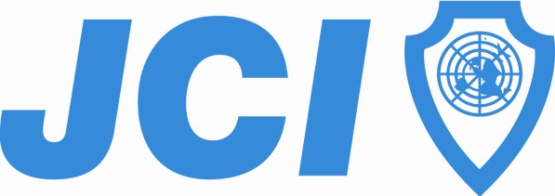 JCI Edmonton - Chapter Business PlanJCI Edmonton Statement of Purpose:  To create opportunity to develop young people as we come out of the era of covidJCI MissionTo provide development opportunities that empower young people to create positive changeJCI Vision		To be the leading global network of young active citizensKey Result AreasChapter Growth and DevelopmentIndividual Development Areas of OpportunityBusiness Development Areas of OpportunityCommunity Development Areas of OpportunityInternational Development Areas of OpportunityChapter Executive BoardPositionNamePortfolio of ResponsibilitiesInterim-PresidentStefan CherwoniakSecretaryLynsey Savill TreasurerChrystal FedioBoard Chair (IPP)Heather O’KanevisionvisionvisionvisionCore Values for the year: Communication Consistency Opportunity DevelopmentEngagementCore Values for the year: Communication Consistency Opportunity DevelopmentEngagementCore Values for the year: Communication Consistency Opportunity DevelopmentEngagementCore Values for the year: Communication Consistency Opportunity DevelopmentEngagementCore Focus3 Month TargetMarketing Strategy12 Month TargetPurpose/Cause/Passion Design a consistent calendar of events Events to be dynamic and engage all sectors of society Communicate with current and previous membership to engage to design further opportunity Connect with senators to support JCI Edmonton rejuvenationEnsure continued success and engage members that can be future leaders of the organizationMeasurables:  Event attendance New inquiries Engage previous membership Number of signupsTarget Market:Chambers of Commerce Student orgs Past Members & lists Local SenatorsNatCon ‘hype’ followupEnd Goals:Double current membershipDesign an amazing NatConHave next years leadership in place Have future schedule of events for continued consistencyChapter Growth and developmentChapter Growth and developmentChapter Growth and developmentChapter Growth and developmentKey Objectives: Leverage previous members to get them re-engaged Utilize technology for consistent communication  Engage Senators to secure the future of our local organizationKey Objectives: Leverage previous members to get them re-engaged Utilize technology for consistent communication  Engage Senators to secure the future of our local organizationKey Objectives: Leverage previous members to get them re-engaged Utilize technology for consistent communication  Engage Senators to secure the future of our local organizationKey Objectives: Leverage previous members to get them re-engaged Utilize technology for consistent communication  Engage Senators to secure the future of our local organizationStrategyAction StepsWho’s ResponsibleLeveraging Member Management System (Glue Up) Communicate consistently using the system Share the projects and opportunities through the system Engage other chapters through the systemEngage previous member lists Utilizing previous contact lists to communicate the update value of the organization Sharing the updated events list & develop communication strategy Engage local SenatorsUtilize the networks of local Senators to grow the membership base Utilize the networks of local senators to create and support NatCon 2023Individual DevelopmentIndividual DevelopmentIndividual DevelopmentIndividual DevelopmentKey Objectives: Continue to develop through training offerings from JCI Design the Speaker Series to engage todays <40 demographic Assist in increased youth employment through trainingKey Objectives: Continue to develop through training offerings from JCI Design the Speaker Series to engage todays <40 demographic Assist in increased youth employment through trainingKey Objectives: Continue to develop through training offerings from JCI Design the Speaker Series to engage todays <40 demographic Assist in increased youth employment through trainingKey Objectives: Continue to develop through training offerings from JCI Design the Speaker Series to engage todays <40 demographic Assist in increased youth employment through trainingStrategyAction StepsWho’s ResponsibleDeliver Effective Speaking Training Find Trainer Schedule MarketingInvite affiliates to participate  Engage membership and communityTeam to engage trainer, and invite community to participate Deliver Debate Training (Cross Chapter Collab)Connect with other chapters to share the trainingStefan to coordinate with other chapters to do online training with intent to do event at NatConSpeaker Series>Social Media>Marketing>AdvocacyFind key speakers on topics Design marketing around and co-share Collab with others to increase exposure Event co-share with other NFP/ChambersYouth In the Workplace>Recruitment Panel>Employers in todays Marketplace>Interview Skills >From Post Sec to Employment Find key speakers on topics Engage employers & stakeholders Engage Post-Sec opportunities Skills sharingBusiness DevelopmentBusiness DevelopmentBusiness DevelopmentBusiness DevelopmentKey Objectives: Engage all sectors of society Create opportunity through networking Create development through connection & sharing best practices Key Objectives: Engage all sectors of society Create opportunity through networking Create development through connection & sharing best practices Key Objectives: Engage all sectors of society Create opportunity through networking Create development through connection & sharing best practices Key Objectives: Engage all sectors of society Create opportunity through networking Create development through connection & sharing best practices StrategyAction StepsWho’s ResponsibleHost Speaker/Networking Series  Engage like minded business to share best practices Engage business and business persons to share expertise Network and share opportunitiesCollaborate with other Not for ProfitsWork with Edmonton Chamber of CommerceWork with the LGTBQ+ AB ChamberWork with other NFP orgs to not duplicate workNational Convention 2023 Engage local, provincial, national and international trainers/speakers Engage local/provincial/national business for speakers, sponsorship Share JCI Edmonton identity via marketing to grow the organization through the eventNatCon CommitteeCommunity DevelopmentCommunity DevelopmentCommunity DevelopmentCommunity DevelopmentKey Objectives: Support the Edmonton community  Share community opportunities with membersWork with other not for profits to support where we canKey Objectives: Support the Edmonton community  Share community opportunities with membersWork with other not for profits to support where we canKey Objectives: Support the Edmonton community  Share community opportunities with membersWork with other not for profits to support where we canKey Objectives: Support the Edmonton community  Share community opportunities with membersWork with other not for profits to support where we canStrategyAction StepsWho’s ResponsibleHoliday Hamper Program Communicate with the Hamper committee to share and support Holiday Hamper CommitteeVolunteering Programs Ronald McDonald House YESS Food Banks Other NFP program opportunitiesInternational Development and TravelInternational Development and TravelInternational Development and TravelInternational Development and TravelKey Objectives: Share dynamic opportunities that attending conferences create Get local members to conferences Share JCI International conference details and their benefitsKey Objectives: Share dynamic opportunities that attending conferences create Get local members to conferences Share JCI International conference details and their benefitsKey Objectives: Share dynamic opportunities that attending conferences create Get local members to conferences Share JCI International conference details and their benefitsKey Objectives: Share dynamic opportunities that attending conferences create Get local members to conferences Share JCI International conference details and their benefitsStrategyAction StepsWho’s ResponsibleConference Opportunities Connect with USA on Int’l events collab Share opportunities for Local/National/International conferencesNorth American Academy Share opportunity once release from JCI USA Engage National for potential financial support Coordinate local opportunity to travel to NAA